Vidal M. Treviño School of Communications and Fine Arts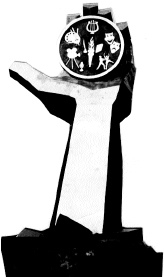 2018-2019Classes in Journalism/CTEThese classes require students to publish certain work outside of the classroom walls. That includes the printed and online editions of the state- and nationally recognized The Magnet Tribune, the class’s annual photography exhibition at the Laredo Center for the Arts, the newspaper’s and school’s sites on Facebook, the newspaper’s Twitter feed, the newspaper’s YouTube (video) and Podbean (audio) sites, and contests held by state and national scholastic journalism organizations, among others.Electronic equipment and professional-level software is utilized in producing content for the printed and online content on the newspaper.Students must have submitted LISD’s “Student Agreement for acceptable use of the Electronic Communications System” for having access to the district’s computer equipment in addition to this class-related document on file with the instructor in order to publish outside of the walls of the classroom.According to the Region I Education Service Center in Edinburg, under “Intellectual Property:”All students have full property rights to work done at school and for school;The school must have written consent before publishing the work of students on a web page; andIf the student is a minor, the parents must agree to work published on a web page. By signing below, the student and parent/guardian agree to allow work produced in class to be published and displayed as explained above. Not signing results in the student not publishing work as required by state curriculum guidelines (TEKS, course titles in chapters 110 and 130), thus seriously impacting the student’s grade.Student	Parent/guardianDate: 		Date:  	Received:	 Mark Webber, instructorDate:  	Mark Webber, print journalism/online media/creative writing/CTE instructormwebber004@laredoisd.org	273-7817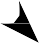 More on the other side2. Permission to use school equipmentStudents enrolled in publications classes have equipment available for use during class time, and may check out items for use after class hours should assignments require this equipment.Items available include digital cameras (still and video), connecting cables, audio recorders, tripods, storage cards, and other electronic and non-electronic equipment. Students must follow appropriate procedures as per class instruction when using equipment, and present a valid reason for needing this equipment.The instructor reserves the right to not check out equipment, based on student and class needs and availability of equipment.All equipment will be checked out in good working order, and must be returned in the same condition. The student will lose the privilege of checking out equipment should it not be returned or turned in damaged.Students will sign a check-out sheet listing what equipment will be taken from the classroom.Equipment will be checked off when it is turned in. School equipment will be used only for completing class assignments, and must be returned in the condition in which it was checked out. All equipment must be returned immediately to the instructor.Equipment is to be used only by the person who checked out the equipment.VMT’s administrators will be contacted in the event of damaged or missing equipment.Equipment checkout contractI agree to assume financial responsibility for the equipment my son/daughter has checked out. I will pay for any repairs needed, due to negligence, when the equipment is in my son or daughter’s control. I also agree to pay for, or replace with comparable equipment, any items lost or stolen while in my child’s care. I understand that my son or daughter’s grades, transcript and diploma could be held until this debt is paid.Student	Parent/guardianDate: 		Date:  	Received:	 Mark Webber, instructorDate:  	More on the other side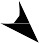 Sources: Previously published permission forms; Region I Education Service Center, Edinburgh, Texas; Texas Association of Photography Instructors www.atpi.org; National Scholastic Press Association, “Info Hub,” http://studentpress.org/nspa/resources/hub/.